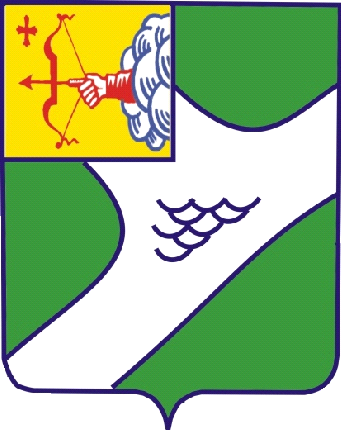 АДМИНИСТРАЦИЯ МУНИЦИПАЛЬНОГО ОБРАЗОВАНИЯ «ГОРОД КИРОВО-ЧЕПЕЦК»КИРОВСКОЙ ОБЛАСТИПОСТАНОВЛЕНИЕг. Кирово-ЧепецкОб установлении тарифа (платы) на предоставляемую услугу  Муниципальным казенным общеобразовательным учреждением средней общеобразовательной школой № 6  города Кирово-Чепецка Кировской областиВ соответствии с Порядком установления тарифа (платы)  на услуги и работы, предоставляемые и выполняемые  муниципальным  казенным учреждением муниципального образования «Город Кирово-Чепецк» Кировской области в рамках приносящей доходы  деятельности, утвержденным постановлением администрации муниципального образования «Город Кирово-Чепецк» Кировской области 20.11.2017 № 1367, администрация муниципального образования «Город Кирово-Чепецк» Кировской области  ПОСТАНОВЛЯЕТ:Установить тариф (плату) на предоставляемую услугу Муниципальным казенным общеобразовательным учреждением средней общеобразовательной школой № 6 города Кирово-Чепецка Кировской области, на одного человека за одно занятие:2. Признать утратившим силу постановления  администрации муниципального образования «Город Кирово-Чепецк» Кировской области от 04.10.2017  № 1066 «Об установлении тарифа (платы) на предоставляемую услугу  муниципальным казенным   образовательным учреждением средней общеобразовательной школой  № 6 города Кирово-Чепецка Кировской области». 3.  Контроль за исполнением настоящего   постановления возложить   на первого заместителя   главы   администрации   муниципального   образования  «Город Кирово-Чепецк»  Кировской   области                 И.А. Гагаринова. 4.  Настоящее постановление вступает в силу с 01.09.2019  года.Глава администрации муниципального образования«Город Кирово-Чепецк»					Кировской области	                                            М.А. ШинкарёвВязова С.А.  4-16-3122.08.2019№1142№ п/пНаименование услугиПродолжительность занятия (минут)Тариф, рублей1.Школа развития для будущих первоклассников90250,02.Занятие общефизической подготовкой, занятие в тренажерном зале  (групповое занятие)60200,03.Школа развития для детей от 2 до 5 лет (групповое занятие)60250,04.Курсы по изучению иностранных языков60300,05.Подготовительные курсы для поступающих в различные учебные заведения60300,06.Группа дневного пребывания для учащихся начальных классов240200,0